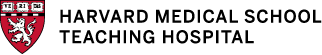 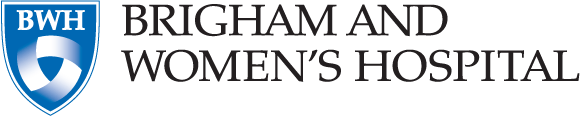 Post Doctoral Fellowship, Brigham and Women’s Hospital, Patient-Reported Outcomes, Value, and Experience (PROVE) CenterThe Department of Surgery at Brigham and Women’s Hospital seeks a Post Doctoral Fellow to support the growing Patient-Reported Outcomes, Value, and Experience (PROVE) Center (https://prove.bwh.harvard.edu/). The PROVE Center research focuses broadly on the development and implementation of patient-reported outcome measures in routine clinical practice, comparative-effectiveness research, and determination of healthcare value. The fellow will be exposed to all aspects of Center research and activities but the primary focus for this fellowship will be to work closely with the Center Associate Director on psychometric analysis of existing patient-reported outcome (PRO) data, including dissemination, as well as proposal development.The position requires a PhD in psychometrics, quantitative psychology, biostatistics or other appropriate fields of science. The successful applicant will also have experience in health-related research, specifically in use of patient-reported outcomes (PROs).Ideal qualifications include experience working effectively both independently and on multidisciplinary teams; willingness to collaborate closely with team members located remotely; ability to manage workflow across multiple projects; strong written and verbal communication skills; working knowledge and experience using standard statistical software, including SAS, STATA, and/or R, and specialty software such as IRTPro and MPLus; familiarity with latent variable modeling and other advanced quantitative methods including item response theory; strong research design skills; demonstrated ability to think analytically and problem solve; excellent organizational and management skills; understanding of medical terminology and/or any disease-specific expertise is a plus.We are an Equal Opportunity employer and all qualified applicants will receive consideration for employment without regard to race, color, religion, sex, sexual orientation, gender identity, national origin, disability status, protected veteran status, or any other characteristic protected by law. Women and minorities are encouraged to apply.Interested candidates should submit curriculum vitae and letter of interest to Maria Edelen, PhD, Associate Director, PROVE Center, Department of Surgery, Brigham & Women’s Hospitalvia e-mail at medelen@bwh.harvard.edu.